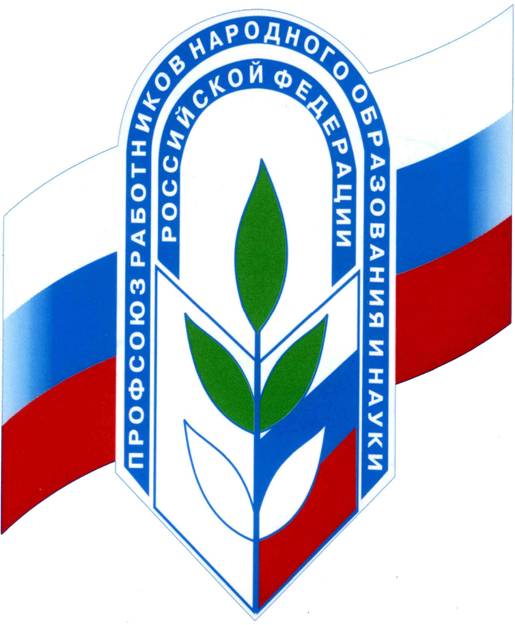 Утвержденрешением                              План работыпервичной профсоюзной организациимуниципального общеобразовательного учреждения«Средняя общеобразовательная школа с.БерезовоПугачёвского района Саратовской области»на 2019 годСостав профсоюзной организацииПредседатель профкома   Миронова Татьяна ВасильевнаЧлены профкома:Александрова Надежда Геннадьевна – ответственная за охрану труда;Котова Ирина Алексеевна – ответственная за социальные вопросы;Хурцидзе Галина Геннадьевна – ответственная за культурно-массовую работу	Задачи профсоюзной организации на 2018-2019 учебный годАктивизировать работу профсоюзной организации по защите интересов членов профсоюза, повышению социальной защищенности работников школы.Развивать социальное партнерство в решении социальных проблем работников школы.Содействовать в улучшении материального положения, в укреплении здоровья работников школы, в создании условий для повышения их квалификации, в проведении досуга.Профсоюзные собранияЗаседания профсоюзного комитетаОрганизационно-массовая работаОхрана трудаИнформационная работаКультурно-массовая работаПредседатель первичной профсоюзной организацииМОУ «СОШ с.Березово»:   _________ Т.В.Миронова№ДатаТемаОтветственныеПримечания1январьУтверждение плана работы первичной профсоюзной организации на 2019 год. Утверждение сметы доходов и расходов профсоюзной организации на 2019год.Председатель ППО Миронова Т.В.,профком2сентябрьО ходе выполнения коллективного договораПредседатель ППО Миронова Т.В.,администрация3 октябрьОтчёт о работе профсоюзного комитета за 2018 годПредседатель ППО Миронова Т.В.профком4В течение годаРешение текущих вопросовПредседатель ППОМиронова Т.В.,профком№ДатаТемаОтветственныеПримечания1январьУтверждение плана работы первичной профсоюзной организации на 2019год. Подведение итогов ревизионной комиссии об исполнении сметы за 2018 год и составление сметы доходов и расходов на 2019 год.Согласование плана работы по охране труда на 2019 год.Обновление профсоюзной страницы на школьном сайте. Реализация положений коллективного договора о работе  с  персональными данными  работников общеобразовательного учреждения. О начале коллективных переговоров по подготовке коллективного договора.Председатель ППОМиронова т.В.,члены профкома2февральО подготовке к празднованию Дня защитника Отечества и Международного женского дня. О состоянии работы по аттестации педагогических кадров.Председатель ППОМиронова Т.В.,члены профкома3мартОб оздоровлении членов профсоюза. Председатель ППОМиронова Т.В.,члены профкома4апрельРеализация положений коллективного договора об установлении повышенной оплаты за работу с вредными условиями.Председатель ППОМиронова Т.В.,члены профкома,директор школы Барышева Л.И., зам. директора по АХРАнтонова Н.В.5майО согласовании предварительной тарификации на новый учебный год. Об организации летнего отдыха членов профсоюза и их детей. Реализация положений коллективного договора о выдаче специальной одежды, обуви и средств индивидуальной защиты работникам учреждения.Итоги проверки личных дел и трудовых книжек сотрудников.Председатель ППОМиронова Т.В.члены профкома: Хурцидзе Г.Г., Александрова Н.Г.,директор школы Барышева Л.И. зам. директора по АХРАнтонова Н.В..6августО выполнении Соглашения по охране труда за I полугодие.О согласовании оплаты стимулирующей части фонда оплаты труда педагогическим работникам, имеющим аудиторную занятость, административному персоналу, педагогам , не осуществляющим учебную деятельность, учебно- вспомогательному и младшему персоналу в соответствии с критериями и показателями качества результата труда.Подготовка общеобразовательного учреждения к новому учебному году. О согласовании учебной нагрузки на 2019-2020 учебный год.О согласовании расписания уроков на 2019-2020 учебный год.Председатель ППО Миронова Т.В., члены профкома,уполномоченный по ОТ Хурцидзе Г.Г., директор школыБарышева Л.И., зам. директора по УВР Калинина И.Г.7сентябрьО соблюдении правил по охране труда в кабинетах труда химии, физики, информатики, в помещении, приспособленном под спортзал и мастерских.Утверждение социального паспорта школы. Социальный паспорт молодых учителей.О согласовании инструкций по охране труда для обучающихся и  классных руководителей.О подготовке к празднованию «Дня пожилого человека», «Дня учителя».Председатель ППО Миронова Т.В., члены профкома,уполномоченный по ОТ Хурцидзе Г.Г.,зам. директора по АХР Антонова Н.В., зам. директора по ВР Котова И.А.8ноябрьО согласовании премирования работников общеобразовательного учреждения.Председатель ППО Миронова Т.В. члены профкома9декабрьО согласовании графиков отпусков. О согласовании премирования работников общеобразовательного учреждения. О выполнении Соглашения по охране труда за II полугодие. О подготовке  новогодних поздравительных мероприятий для сотрудников и их детей.Председатель ППО Миронова Т.В., члены профкома,директор школы Барышева Л.И.,уполномоченный по ОТ Хурцидзе Г.Г.,зам. директора по АХР Антонова Н.В.10в течение годаОб оказании материальной помощи членам профсоюза (по заявлениям)Профком№ДатаТемаОтветственныеПримечания1январьПровести сверку членов профсоюзаПредседатель ППО М иронова Т.В.2апрельОформить заявку на отдых и оздоровление детей.Председатель ППО Миронова Т.В. 3сентябрьВыписать газету «Мой Профсоюз»Председатель ППО Миронова Т.В. №ДатаТемаОтветственныеПримечания1январьЗаключение Соглашения по охране труда на 2019год.Председатель ППО Миронова Т.В.,уполномоченный по ОТ Хурцидзе Г.Г.2мартПроверка правильности установления заработной платы в связи с аттестацией.Председатель ППО Миронова Т.В., член ПК Александрова Н.Г.3майПроверка личных дел и оформления трудовых книжек работников образовательного учреждения.Председатель ППО Миронова Т.В.4постоянноОсуществление контроля за соблюдением правил  и норм охраны труда и техники безопасности.Профком, уполномоченный по ОТ Хурцидзе Г.Г5в течениегодаУчастие в конкурсных мероприятиях.Председатель ППО Миронова Т.В, члены профкома5№ДатаТемаОтветственныеПримечания1В течение годаИнформирование членов профсоюза о решении вышестоящих профсоюзных органов.Председатель ППО Миронова Т.В.2В течение годаОбновление профсоюзного уголкаПредседатель ППОМиронова Т.В. 3В течение годаОбновление информации на профсоюзной странице школьного сайта.Котова И.А.5В течение годаЗнакомство членов профсоюза с материалами газет «Мой профсоюз»Председатель ППОМиронова Т.В.6В течение годаУчастие в акциях и  конкурсах.№ДатаТемаОтветственныеПримечания1Февраль-мартМероприятия по празднованию Дня Защитника Отечества и Международного Женского дня.Председатель ППОМиронова Т.В.2октябрьМероприятия по празднованию «Дня пожилого человека» и « Дня Учителя».Председатель ППОМиронова Т.В.3декабрьНовогодние празднования.Председатель ППОМиронова Т.В.4В течение годаПоздравления с днём рождения, юбилеями и другими праздниками.Председатель ППОМиронова Т.В.5В течение годаДни здоровья.Председатель ППОМиронова Т.В.